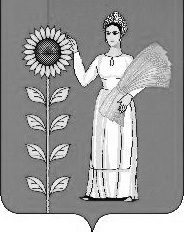 СОВЕТ ДЕПУТАТОВ СЕЛЬСКОГО ПОСЕЛЕНИЯ ПЕТРОВСКИЙ СЕЛЬСОВЕТДобринского  муниципального района Липецкой  области Российской Федерации3-я сессия  V созываРЕШЕНИЕ19.11.2015г.	                                         п.свх.Петровский                                 № 11 - рсО внесении изменений в Положение
о муниципальных правовых актах                                                                        сельского поселения  Петровский  сельсовет(утв. решением Совета депутатов сельского поселения                                             Петровский сельсовет   № 119 – рс от   09.09.2009 г.,                                                              в ред. решения   №116-рс от 01.04.2013г. )           Рассмотрев информацию прокуратуры  Добринского муниципального района,     руководствуясь Постановлениями Правительства Российской Федерации от 18.07.2015 № 732 «О внесении изменений в некоторые акты Правительства Российской Федерации»,  от 26.02.2010 № 96 «Об антикоррупционной экспертизе нормативных правовых актов и проектов нормативных правовых актов»,  Методикой проведения антикоррупционной экспертизы нормативных правовых актов и проектов нормативных правовых актов, утв. постановлением Правительства РФ от 26.02.2010г. № 96, и учитывая решение постоянной комиссии по законности, правовым вопросам, работе с депутатами, вопросам местного самоуправления и по делам семьи, детства, молодёжи, Совет депутатов сельского поселения Петровский сельсовет РЕШИЛ:         1. Внести изменения в Положение о муниципальных правовых актах  сельского поселения Петровский  сельсовет  (прилагаются).          2.Направить указанный нормативный правовой акт главе сельского поселения Петровский сельсовет для подписания и официального опубликования.         3. Настоящее решение вступает в силу со дня принятия.Председатель Совета депутатовсельского поселения Петровский сельсовет	С.Н.КолгинУтверждены                                                  решением Совета депутатов сельского поселения                               Петровский  сельсовет                     19.11.2015г. № 11-рсИЗМЕНЕНИЯ                                                                                                                                                     в Положение о муниципальных правовых актах                                                 сельского поселения Петровский  сельсовет(утв. решением Совета депутатов сельского поселения                                             Петровский сельсовет   № 119 – рс от   09.09.2009 г.,                                                              в ред. решения   №  116 от 01.04.2013г.)       Внести в Положение о муниципальных правовых актах  сельского поселения Петровский сельсовет  следующие изменения: - пункт 4. «В нормативных правовых актах не допускается содержание следующих коррупционных факторов:» - изложить в следующей редакции:-  множественность вариантов диспозиций правовых норм;- наличие коллизий правовых норм; - нормативные коллизии – противоречия, в том числе внутренние, между нормами, создающие для органов государственной или органов местного самоуправления                   (их должностных  лиц) возможность произвольного выбора норм, подлежащих применению в конкретном случае; - определение компетенции по формуле "вправе";- широта дискреционных полномочий, позволяющая органам государственной власти области действовать по усмотрению в зависимости от обстоятельств; - отсутствие административных процедур;- завышенные требования к лицу, предъявляемые для реализации принадлежащего ему права;- отсутствие конкурсных (аукционных) процедур; - отсутствие специализированных, детализированных запретов и ограничений для государственных служащих; - отсутствие контроля, в том числе общественного, за государственными органами и государственными служащими; - пробелы в нормативном правовом регулировании;- отсутствие связи "право гражданина - обязанность государственного органа".